Tracking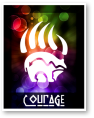 Asking For Help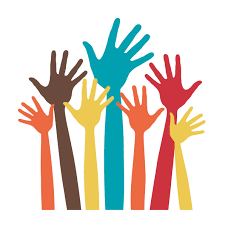 - when I need a breakAsking For Help- when I need a breakAsking For Help- when I need a breakAsking For Help- when I need a breakAsking For Help- when I need a breakGetting Started On Time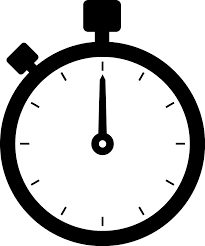 5 Min Reading  TargetGetting Started On Time5 Min Reading  TargetGetting Started On Time5 Min Reading  TargetGetting Started On Time5 Min Reading  TargetGetting Started On Time5 Min Reading  TargetI Need A Break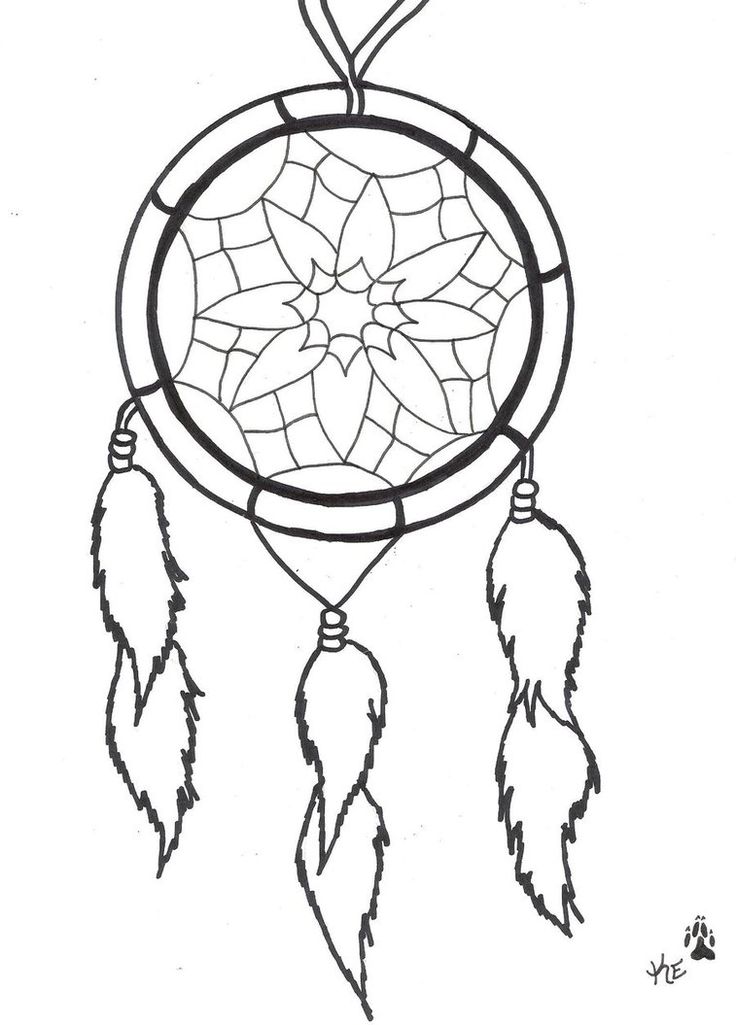 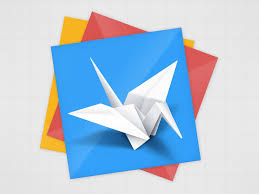 Origami       FN Colouring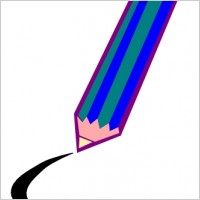 DrawingI Need A BreakOrigami       FN ColouringDrawingI Need A BreakOrigami       FN ColouringDrawingI Need A BreakOrigami       FN ColouringDrawingI Need A BreakOrigami       FN ColouringDrawing8:15MonTuesWedThuFriMonTuesWedThuFriMonTuesWedThuFri8:3025 Min8:5560 Min9:5510:1050 Min11:0050 min11:5012:5050 min1:4050 min2:30Home Time TargetHome Time TargetHome Time TargetHome Time TargetHome Time Target